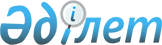 Об утверждении бюджета Шоптыкольского сельского округа района имени Габита Мусрепова на 2020-2022 годыРешение маслихата района имени Габита Мусрепова Северо-Казахстанской области от 8 января 2020 года № 56-16. Зарегистрировано Департаментом юстиции Северо-Казахстанской области 13 января 2020 года № 5919.
      Сноска. Вводится в действие с 01.01.2020 в соответствии с пунктом 5 настоящего решения.
      В соответствии со статьями 9-1, 75 Бюджетного кодекса Республики Казахстан от 4 декабря 2008 года, статьей 6 Закона Республики Казахстан от 23 января 2001 года "О местном государственном управлении и самоуправлении в Республике Казахстан", маслихат района имени Габита Мусрепова Северо-Казахстанской области РЕШИЛ:
      1. Утвердить бюджет Шоптыкольского сельского округа района имени Габита Мусрепова на 2020-2022 годы согласно приложениям 1, 2 и 3 соответственно, в том числе на 2020 год в следующих объемах:
      1) доходы – 72 788,6 тысяч тенге:
      налоговые поступления – 2 380 тысяч тенге;
      неналоговые поступления – 0;
      поступления от продажи основного капитала – 0;
      поступления трансфертов – 70 408,6 тысяч тенге;
      2) затраты – 72 788,6 тысяч тенге;
      3) чистое бюджетное кредитование – 0:
      бюджетные кредиты – 0;
      погашение бюджетных кредитов – 0;
      4) сальдо по операциям с финансовыми активами – 0:
      приобретение финансовых активов – 0;
      поступления от продажи финансовых активов государства – 0;
      5) дефицит (профицит) бюджета – 0;
      6) финансирование дефицита (использование профицита) бюджета – 0:
      поступление займов – 0;
      погашение займов – 0;
      используемые остатки бюджетных средств – 0.
      Сноска. Пункт 1 в редакции решения маслихата района имени Габита Мусрепова Северо-Казахстанской области от 26.08.2020 № 65-8 (вводится в действие с 01.01.2020); в редакции решения маслихата района имени Габита Мусрепова Северо-Казахстанской области от 09.11.2020 № 68-13 (вводится в действие с 01.01.2020); в редакции решения маслихата района имени Габита Мусрепова Северо-Казахстанской области от 08.12.2020 № 70-7 (вводится в действие с 01.01.2020).


      2. Установить, что доходы бюджета сельского округа на 2020 год формируются в соответствии с Бюджетным кодексом Республики Казахстан от 4 декабря 2008 года за счет следующих налоговых поступлений:
      1) индивидуального подоходного налога по доходам, подлежащим обложению самостоятельно физическими лицами, у которых на территории села расположено заявленное при постановке на регистрационный учет в органе государственных доходов:
      место нахождения - для индивидуального предпринимателя, частного нотариуса, частного судебного исполнителя, адвоката, профессионального медиатора;
      место жительства - для остальных физических лиц;
      2) налога на имущество физических лиц по объектам обложения данным налогом, находящимся на территории сельского округа;
      3) земельного налога на земли населенных пунктов с физических и юридических лиц по земельным участкам, находящимся на территории села;
      4) налога на транспортные средства:
      с физических лиц, место жительства которых находится на территории села;
      с юридических лиц, место нахождения которых, указываемое в их учредительных документах, располагается на территории села.
      3. Объем бюджетной субвенции, передаваемой из районного бюджета в бюджет сельского округа, составляет 15 278 тысяч тенге.
      4. Обеспечить выплату заработной платы работникам бюджетной сферы в полном объеме.
      5. Настоящее решение вводится в действие с 1 января 2020 года. Бюджет на 2020 год Шоптыкольского сельского округа района имени Габита Мусрепова 
      Сноска. Приложение 1 в редакции решения маслихата района имени Габита Мусрепова Северо-Казахстанской области от 26.08.2020 № 65-8 (вводится в действие с 01.01.2020); в редакции решения маслихата района имени Габита Мусрепова Северо-Казахстанской области от 09.11.2020 № 68-13 (вводится в действие с 01.01.2020); в редакции решения маслихата района имени Габита Мусрепова Северо-Казахстанской области от 08.12.2020 № 70-7 (вводится в действие с 01.01.2020). Бюджет на 2021 год Шоптыкольского сельского округа района имени Габита Мусрепова Бюджет на 2022 год Шоптыкольского сельского округа района имени Габита Мусрепова
					© 2012. РГП на ПХВ «Институт законодательства и правовой информации Республики Казахстан» Министерства юстиции Республики Казахстан
				
      Председатель сессии 
маслихата района 
имени Габита Мусрепова 
Северо-Казахстанской области 

Д.Сулейменов

      Секретарь маслихата района 
имени Габита Мусрепова 
Северо-Казахстанской области 

Е.Адильбеков
Приложение 1
к решению маслихата района
имени Габита Мусрепова
Северо-Казахстанской области
от 8 января 2020 года № 56-16
Категория
Класс
Подкласс
Наименование
Сумма (тысяч тенге)
1. Доходы
72 788,6
1
Налоговые поступления
2 380
01
Подоходный налог
200
2
Индивидуальный подоходный налог
200
04
Налоги на собственность
2 180
1
Налоги на имущество 
20
3
Земельный налог
670
4
Налог на транспортные средства 
1 490
2
Неналоговые поступления
0
3
Поступления от продажи основного капитала
0
4
Поступления трансфертов
70 408,6
02
Трансферты из вышестоящих органов государственного управления
70 408,6
3
Трансферты из районного (города областного значения) бюджета
70 408,6
Функцио-нальная группа
Админи-стратор бюд-жетных прог-рамм
Прог-рамма
Наименование
Сумма (тысяч тенге)
2. Затраты
72 788,6
01
Государственные услуги общего характера
20 458
124
Аппарат акима города районного значения, села, поселка, сельского округа
20 458
001
Услуги по обеспечению деятельности акима города районного значения, села, поселка, сельского округа
19 038
022
Капитальные расходы государственного органа
1 420
07
Жилищно-коммунальное хозяйство
19 330,6
124
Аппарат акима города районного значения, села, поселка, сельского округа
19 330,6
008
Освещение улиц населенных пунктов
7 140,6
011
Благоустройство и озеленение населенных пунктов
300
014
Организация водоснабжения населенных пунктов
11 890
12
Транспорт и коммуникации
20 000
124
Аппарат акима города районного значения, села, поселка, сельского округа
20 000
 

013
Обеспечение функционирования автомобильных дорог в городах районного значения, селах, поселках, сельских округах
20 000
13
Прочие
13 000
124
Аппарат акима города районного значения, села, поселка, сельского округа
13 000
040
Реализация мероприятий для решения вопросов обустройства населенных пунктов в реализацию мер по содействию экономическому развитию регионов в рамках Государственной программы развития регионов до 2025 года
13 000
3. Чистое бюджетное кредитование
0
Бюджетные кредиты
0
Погашение бюджетных кредитов
0
4. Сальдо по операциям с финансовыми активами
0
Приобретение финансовых активов
0
Поступления от продажи финансовых активов государства
0
5. Дефицит (профицит) бюджета
0
6. Финансирование дефицита (использование профицита) бюджета
0
Поступление займов
0
Погашение займов
0
Используемые остатки бюджетных средств
0Приложение 2 к решению
Категория
Класс
Подкласс
Наименование
Сумма (тысяч тенге)
1. Доходы
48 316
1
Налоговые поступления
3 307
01
Подоходный налог
208
2
Индивидуальный подоходный налог
208
04
Налоги на собственность
3 099
1
Налоги на имущество 
31
3
Земельный налог
780
4
Налог на транспортные средства 
2 288
2
Неналоговые поступления
0
3
Поступления от продажи основного капитала
0
4
Поступления трансфертов
45 009
02
Трансферты из вышестоящих органов государственного управления
45 009
3
Трансферты из районного (города областного значения) бюджета
45 009
Функцио-нальная группа
Админис-тратор бюджетных программ
Прог-рамма
Наименование
Сумма (тысяч тенге)
2. Затраты
48 316
01
Государственные услуги общего характера
20 236
124
Аппарат акима города районного значения, села, поселка, сельского округа
20 236
001
Услуги по обеспечению деятельности акима города районного значения, села, поселка, сельского округа
18 759
022 
Капитальные расходы государственного органа
1 477
13
Прочие
28 080
124
Аппарат акима города районного значения, села, поселка, сельского округа
28 080
040
Реализация мероприятий для решения вопросов обустройства населенных пунктов в реализацию мер по содействию экономическому развитию регионов в рамках Государственной программы развития регионов до 2025 года
28 080
3. Чистое бюджетное кредитование
0
Бюджетные кредиты
0
Погашение бюджетных кредитов
0
4. Сальдо по операциям с финансовыми активами
0
Приобретение финансовых активов
0
Поступления от продажи финансовых активов государства
0
5. Дефицит (профицит) бюджета
0
6. Финансирование дефицита (использование профицита) бюджета
0
Поступление займов
0
Погашение займов
0
Используемые остатки бюджетных средств
0Приложение 3 к решению
Категория
Класс
Подкласс
Наименование
Сумма (тысяч тенге)
1. Доходы
50 249
1
Налоговые поступления
3 440
01
Подоходный налог
216
2
Индивидуальный подоходный налог
216
04
Налоги на собственность
3 224
1
Налоги на имущество 
32
3
Земельный налог
812
4
Налог на транспортные средства 
2 380
2
Неналоговые поступления
0
3
Поступления от продажи основного капитала
0
4
Поступления трансфертов
46 809
02
Трансферты из вышестоящих органов государственного управления
46 809
3
Трансферты из районного (города областного значения) бюджета
46 809
Функцио-нальная группа
Админис-тратор бюджетных программ
Прог-рамма
Наименование
Сумма (тысяч тенге)
2. Затраты
50 249
01
Государственные услуги общего характера
21 045
124
Аппарат акима города районного значения, села, поселка, сельского округа
21 045
001
Услуги по обеспечению деятельности акима города районного значения, села, поселка, сельского округа
19 509
 022
Капитальные расходы государственного органа
1 536
13
Прочие
29 204
124
Аппарат акима города районного значения, села, поселка, сельского округа
29 204
040
Реализация мероприятий для решения вопросов обустройства населенных пунктов в реализацию мер по содействию экономическому развитию регионов в рамках Государственной программы развития регионов до 2025 года
29 204
3. Чистое бюджетное кредитование
0
Бюджетные кредиты
0
Погашение бюджетных кредитов
0
4. Сальдо по операциям с финансовыми активами
0
Приобретение финансовых активов
0
Поступления от продажи финансовых активов государства
0
5. Дефицит (профицит) бюджета
0
6. Финансирование дефицита (использование профицита) бюджета
0
Поступление займов
0
Погашение займов
0
Используемые остатки бюджетных средств
0